Консультация педагога- психолога ГУСО «Пружанский районный центр коррекционно-развивающего обучения и реабилитации» для педагогов на тему: «Признаки жестокого обращения с ребенком и насилия в семье»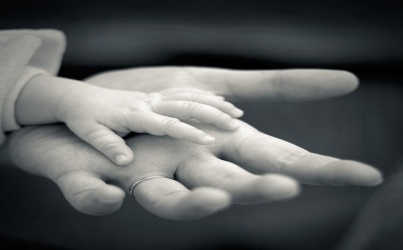 Во многих странах мира сегодня остро стоит проблема соблюдения прав человека, уважения чести и достоинства каждой личности. В современном обществе широко распространены агрессия, жестокость, антигуманность. Эти негативные процессы проникают и в мир детства. В силу своей физической, психической и социальной «незрелости» дети беззащитны и беспомощны, часто подвергаются насилию со стороны взрослых.  Как правило, насилие в любых его проявлениях совершают духовно слабые люди. Их цель – насилие над другими, почувствовать свое превосходство или способ «выпустить пар». Чаще всего агрессор сам ранее в детстве подвергался насильственным мерам воспитания или наказания. Нам, педагогам, важно быть внимательными к нашим детям, чтоб вовремя, на ранних этапах выявить признаки жестокого обращения с ребенком и оказать своевременную помощь. Жестокое обращение с детьми – это социально неприемлемое поведение по отношению к ребенку со значительным риском причинения ему физического или психологического вреда. В случаях жестокого обращения часто можно выявить сразу несколько видов насилия. К 4 основным видам относятся:Физическое насилиеСексуальное насилиеЭмоциональное насилие (психологическое)Пренебрежение основными нуждами ребенка.Физическое насилиеФизическое насилие - это нанесение физического вреда родителем или другим человеком, которые создают высокий риск причинения вреда. Признаки физического насилия: синяки, царапины и рубцы, ожоги, ссадины, различного рода травмы. Наиболее распространенным свидетельством физического насилия являются синяки (до 90% всех повреждений). О неслучайном характере любых повреждений на теле ребенка свидетельствует их расположение на плечах, груди, ягодицах, внутренней поверхности бедер, в области половых органов, на щеках и т.д..  Очертания повреждений на коже напоминают те предметы, которыми они были нанесены: пряжка ремня, шнур, палка, отпечатки пальцев. Обычно следы избиения множественные, наряду со свежими повреждениями имеются старые рубцы и шрамы. Ребенок вздрагивает при тактильном контакте.Особенности поведения детей, подвергшихся физическому насилию:Для детей до 3 лет: малоподвижность (при отсутствии биологических обстоятельств), боязнь родителей или взрослых, плаксивость, печальный внешний вид ребенка, редкая улыбка, агрессивность. Дошкольный возраст (3-6 лет): пассивность, уступчивость, заискивающее поведение; псевдовзрослое поведение, агрессивность, в том числе по отношению к животным, лживость.Младший школьный возраст: стремление скрыть травму (непереодевание на физкультуру), нежелание возвращаться домой после школы, замкнутость и отсутствие друзей, уходы из дома, плохая школьная успеваемость. Подростковый возраст: любые формы злоупотребления алкоголем и другими психотропными веществами, депрессивные состояния, суицидальные попытки.Сексуальное насилиеЛюбые действия с ребенком, которые проводятся для сексуального удовлетворения взрослого (или ребенка значительно более старшего возраста) представляют собой сексуальное насилие. Формы сексуального насилия включают половой акт, приставания, представляющие генитальный контакт без полового акта; и формы, которые не связаны с физическим контактом с насильником, в том числе обнажение половых органов насильника, показ материалов сексуального характера ребенку и принуждение к участию в половом акте с другим ребенком или к участию в создании материалов сексуального характера.Сексуальное насилие не включает сексуальные игры, в которых дети, близкие по возрасту, подсматривают друг за другом или касаются друг друга в области половых органов без применения силы или принуждения. В большинстве случаев дети спонтанно не сообщают о сексуальном насилии. В их поведении и внешности часто не происходит заметных для окружающих изменений. Если ребенок и сообщает о насилии, то, как правило, с задержкой от нескольких дней до нескольких лет.Признаки перенесенного сексуального насилия: повреждения генитальной, анальной областей в виде синяков, ссадин, припухлостей, разрывов, кровоизлияний или нарушения целостности девственной плевы; заболевания, передающиеся половым путем; инфекции мочевыводящих путей; энурез или энкопрез; нервно-психические расстройства; психосоматические болезни (необъяснимые хронические боли внизу живота, дерматиты и др.).Основные последствия сексуального насилия: сексуализированное поведение (например, интерес у ребенка к фильмам эротического и порнографического характера, имитация полового акта с помощью кукол); нарушение эмоционально-волевой сферы; неуверенность в себе, заниженная самооценка; агрессивность (часто немотивированная); нарушение познавательной деятельности. Эмоциональное насилиеЭмоциональное насилие – это причинение вреда ребенку с помощью слов или действий. К нему относятся: наказание ребенка со значительным повышением голоса; отвержение с унижением способностей ребенка, запугивание и терроризирование, эксплуатирование или развращение, а также поощрение девиантного поведения. К эмоциональному насилию относится и отсутствие ожидаемого ребенком вербального контакта, в ситуации социальной изоляции (например, изоляции ребенка от общения с близкими или со сверстниками). Выделяют следующие формы психологического насилия: отвержение, терроризирование, изоляция, игнорирование, эксплуатация, развращение. Отвержение - неприятие ребенка, принижение его достоинства: враждебное отношение к ребенку, унижение, в том числе публичное; высмеивание ребенка; превращение ребенка в «козла отпущения» (например, «Если бы ты не родился больным, то твой папа от нас не ушел бы»), постоянная критика в его адрес. Терроризирование – угроза убить ребенка, причинить ему физический вред, поместить в опасное или страшное место; угроза оставить ребенка в опасной ситуации, поместить в страшное место (например, ребенок боится темноты, а родители запирают его в темной комнате, надеясь, что таким образом они помогают избавиться ребенку от этого страха); угроза совершить насилие над самим ребенком («Не будешь слушаться – накажу»); угроза совершить насилие над тем, кого ребенок любит, чаще всего, над домашними животными («Будешь плохо себя вести, я твоего щенка/котенка выгоню на улицу/отдам соседям»). Изоляция – лишение ребенка возможности встречаться и общаться со сверстниками или взрослыми как дома, так и вне его. У ребенка в этом случае возникает ощущение полного одиночества, изоляции от других людей.Развращение – побуждение ребенка к антисоциальному поведению: занятию проституцией, порнографией, преступной деятельностью, употреблению наркотиков,  жестокости по отношению к другим. Игнорирование  – отсутствие эмоционального отклика на нужды ребенка и его попытки к взаимодействию, лишение его эмоциональной стимуляции: нежелание или неспособность взрослого взаимодействовать с ребенком; взаимодействие с ребенком только в случае крайней необходимости; отсутствие проявлений привязанности к ребенку, любви, заботы. Поведенческие последствия психологического (эмоционального) насилия: 0-1 год: нарушение сна и аппетита, плаксивость, отсутствие реакций на окружающих либо небезопасная привязанность;1-3 года: недостаточность активного внимания (не задерживается внимание на объектах), агрессивность, задержка речевого развития, неразборчивая привязанность к малознакомым взрослым, отсутствие навыков самообслуживания;3-6 лет: трудности взаимоотношений со сверстниками, стремление привлечь внимание взрослых любыми средствами, несформированность социальных навыков, прилипчивость;6-12 лет: школьная неуспеваемость, прогулы школы, отвержение сверстниками, чрезмерная привязанность к взрослому, который уделяет внимание ребенку, уходы из дома, агрессивное поведение;Подростки: депрессия, низкая самооценка, суицидальное поведение, психосоматические заболевания (аллергия, заболевания кожи, боли в брюшной полости и пр.).Психологическое насилие, значение которого недооценивалось в течение долгого времени, является наиболее деструктивной формой жестокого обращения, затрагивающей все сферы развития ребенка. Особенно опасно психологическое насилие для маленьких детей: отсутствие эмоциональной стимуляции и поддержки ребенка, враждебное поведение родителей нарушают эмоциональное и физическое функционирование ребенка, приводят к задержке физического и умственного развития.Пренебрежение основными потребностями ребенка — невнимание к основным нуждам ребенка в пище, одежде, медицинском обслуживании, присмотре. Пренебрежение основными нуждами ребенка заключается в нежелании или неспособности родителей или лиц, их заменяющих, удовлетворять основные нужды ребенка, необходимые для развития физических, эмоциональных и интеллектуальных способностей.Формы пренебрежения основными нуждами ребенка: оставление ребенка без присмотра; не предоставление ребенку медицинской помощи, либо наоборот, слишком большое количество лекарств и обследований; отсутствие должного внимания, опеки, защиты (безнадзорность); отсутствие получения адекватного образования, соответствующего уровню развития несовершеннолетнего.Признаки пренебрежения основными нуждами ребенка: недостаточный возрасту вес и рост; санитарно-гигиеническая запущенность; попрошайничество; воровство пищи; непосещение школы, плохая успеваемость; повышенная утомляемость, апатичность; задержка в развитии: моторного, речевого, интеллектуального, социального, поведенческого компонентов; беспокойство, сниженный эмоциональный фон, слезливость, молчаливость, склонность к одиночеству. Наиболее часто пренебрежение основными нуждами ребенка наблюдается в семьях, ведущих асоциальный образ жизни (пьянство или наркомания родителей). Нередко в таких дисфункциональных семьях роль родителей по отношению к маленьким членам семьи берут на себя дети постарше. Игнорирование безопасного окружения ребенка может оказаться смертельным для него. Пренебрежение основными потребностями ребенка приводит к тому, что детство из периода радостного, беззаботного, полного любви и внимания со стороны взрослых, превращается в безрадостное существование, когда ребенок страдает от холода, недоедания, болезней. Пренебрежение основными нуждами ребенка часто сочетается с физическим и психическим насилием. Дети, лишенные любви и заботы родителей, готовы полюбить и довериться любому взрослому, который проявит к ним хоть немного внимания. Поэтому они имеют высокий риск оказаться объектом сексуального посягательства со стороны педофилов, которые могут завоевать их привязанность, делая небольшие подарки. Из-за социальных предубеждений насилие считается менее частым у детей, проживающих в семьях с двумя родителями со средним и высоким уровнем дохода. Однако жестокое обращение с детьми может иметь место независимо от состава или социально-экономического статуса семьи.Иногда на прямые вопросы даются ответы. Дети, которые подверглись жестокому обращению, могут описывать события и преступника, но некоторые, особенно подвергшиеся сексуальному насилию, могли пообещать хранить тайну, поддаться угрозам или быть настолько травмированы, что не хотят говорить о насилии (и могут даже отрицать насилие, когда их специально об этом спрашивают). Анамнез, включая описание событий, должны быть получены от детей и их опекунов в спокойной обстановке. Использование открытых вопросов (например, «Расскажи, что случилось?») особенно важно в данном случае, поскольку вопросы, требующие ответа «да» или «нет» (например, «Папа сделал это?», «Он коснулся тебя здесь?»), могут легко сформировать неверную историю при опросе маленьких детей.Оценка включает наблюдение взаимодействия между ребенком и родителем (опекуном), если это возможно. Запись истории и данных объективного обследования должна быть максимально полной и точной, в том числе  записи точных цитат из истории и фотографии травм.Часто после первоначального обследования бывает неясно, произошло ли насилие или нет. В таких случаях требование обязательного сообщения о подозреваемом насилии позволяет соответствующим органам и социальным учреждениям расследовать этот случай; если их оценка подтверждает насилие, могут быть приняты соответствующие правовые и социальные меры.Особенности поведения родителей или лиц их заменяющих, позволяющие заподозрить жестокость по отношению к ребенкуПротиворечивые, путаные объяснения причин травм у ребенка и нежелание внести ясность в произошедшее.Нежелание, позднее обращение за медицинской помощью или инициатива обращения за помощью исходит от постороннего лица.Обвинение в травмах самого ребенка.Неадекватность реакции родителей на тяжесть повреждения, стремление к ее преувеличению или преуменьшению.Отсутствие обеспокоенности за судьбу ребенка.Невнимание, отсутствие ласки и эмоциональной поддержки в обращении с ребенком.Обеспокоенность собственными проблемами, не относящимися к здоровью ребенка.Рассказы о том, как их наказывали в детстве.Признаки психических расстройств в поведении или проявление патологических черт характера (агрессивность, возбуждение, неадекватность и пр.).Советы специалистам и родителям  для ведения разговоров с детьми, подвергшихся жестокому обращению1.  Подтверждайте невиновность ребенка.Ребенок никогда не является ответственным за то, что стал жертвой жестокого обращения.  Это могут быть слова: «Ты ни в чем не виноват», «Я очень рад(а), что ты рассказал(а) мне об этом», «Никто и никогда не заслуживает того, чтобы с ним жестко обращались»,  «Ты не виноват(а) в том, что произошло. Я хочу, чтобы ты помнил(а) об этом».2. Верьте ребенку. Мы не следователи, мы выступаем в роли защитников, поэтому мы всегда верим ребенку. Имеет ли место жестокое обращение выяснят те, кто отвечает за расследование таких случаев и поиск доказательств. Наша задача - разговаривать с ребенком. Мы те взрослые, кто представляет интересы ребенка. Оказываем поддержку для обсуждения их проблем. Дети редко врут о жестоком обращении с ними. Рассказывая о своей ситуации, дети могут бессвязно, история может иметь пробелы, быть хронологически неправильной, некоторые части ее могут казаться целиком бессмысленными и не согласовываться между собой. 3. Оценивайте безопасность.Определение потребности ребенка в безопасности на данный момент. Надо ли его срочно забрать из семьи. 4.  Оставайтесь спокойными.Эмоциональный взрыв с вашей стороны может отбить желание у ребенка рассказывать свою историю. Дети не любят огорчать взрослых, оправдывайте чувства детей.   5.  Будьте честными.Очень важно не давать обещаний, которых вы не можете выполнить. Необходимо рассказать о действиях, к которым следует прибегнуть. Например: «Я не могу помочь тебе решить эту проблему. Я должна рассказать об этом людям, работа которых состоит в том, чтобы помогать детям в таких ситуациях. Они захотят с тобой поговорить. Как ты к этому относишься?»6.  Проявляйте терпимость к языку ребенка.Дети рассказывают о жестоком обращении теми словами, которые они знают. Не всегда этот словарь может быть правильным, может показаться нам шокирующим. Если слово не понятно, то лучше уточнить, что именно оно означает.7.  Не подвергайте допросу.Не обязательно иметь все факты. Это касается вопросов - кто, что, когда, сколько раз... Например, если ребенок говорит: «Меня бьют дома»-  По каким частям тела тебя бьют?-  Чем тебя бьют?-  Есть ли на твоем теле или были ли когда-нибудь рубцы или синяки, после того, как тебя били?     Эта информация позволит решить, что делать в дальнейшем.В случае выявления явных признаковжестокого обращения с ребенком:1) немедленно сообщить руководителю образовательного учреждения о выявленном случае жестокого обращения с ребенком;2) руководитель образовательного учреждения немедленно сообщает по телефону (затем, в течение дня направляет письменную информацию) о выявленном случае жестокого обращения с ребенком в органы опеки и попечительства для проведения обследования условий жизни и воспитания ребенка.Берегите себя!!!Список литературы:Работа с родителями. Пособие для учителей начальных классов общеобразовательных классов. Под общей редакцией Осиповой М.П., Бутрима Г.А. Мн., 2003.Ситаров В.А., Моралов В.Г. Педагогика и психология ненасилия в образовательном процессе. М., 2000. https://www.msdmanual.com/педиатрия/обзор жестокого обращения с детьми. Справочник MSD/ профессиональная версия